Республика БурятияХоринский районАдминистрация муниципального образования сельского поселения «Хасуртайское»671425 с. Хасуртаул.Центральная, 108                                                                          телефон 26-1-66Постановление№ 22                                                                                                  «20» июня 2012 г.Об утверждении административного регламента предоставления муниципальной услуги «Выдача справок и выписок из Реестра имущества муниципального образования сельское поселение «Хасуртайское»В соответствии с Федеральным законом от 21.07.1997 № 122-ФЗ «О государственной регистрации прав на недвижимое имущество и сделок с ним, Федеральным законом от 6 октября 2003 года № 131-ФЗ «Об общих принципах организации местного самоуправления в Российской Федерации», Федеральным законом от 09.02.2009 № 8-ФЗ «Об обеспечении доступа к информации о деятельности государственных органов и органов местного самоуправления», Уставом муниципального образования сельское поселение «Хасуртайское» Постановляю:1.Утвердить административный регламент предоставления муниципальной услуги «Выдача справок и выписок из Реестра имущества муниципального образования сельское поселение «Хасуртайское» (прилагается).2. Назначить ответственного за оказание муниципальной услуги специалиста администрации муниципального образования сельского поселения «Хасуртайское» по учету.3. Обнародовать настоящее постановление на информационных стендах и разместить на официальном сайте администрации МО «Хоринский район» » в сети Интернет http://аdmhrn.sdep.ru Раздел сельские поселения. Сельское поселение «Хасуртайское».4. Настоящее постановление вступает в силу со дня его обнародования.5.Контроль за выполнением настоящего постановления оставляю за собой.Глава муниципального образованиясельское поселение «Хасуртайское»                            Иванова Л.В.
Приложениек ПостановлениеГлавы администрациимуниципального образованиясельского поселения «Хасуртайское»от «20» июня 2012 № 22АДМИНИСТРАТИВНЫЙ РЕГЛАМЕНТпо предоставлению муниципальной услуги «Выдача справок и выписок из Реестра имущества муниципального образования сельское поселение «Хасуртайское»                    ОБЩИЕ ПОЛОЖЕНИЯ1.1. Предмет регулирования1.1.1. Предметом регулирования Административного регламента Администрации муниципального образования сельское поселение «Хасуртайское» (далее - регламент) являются отношения, возникающие между юридическими и физическими лицами (далее заявители) и Администрацией муниципального образования сельское поселение «Хасуртайское» (далее - Администрация), связанные с предоставлением Администрацией муниципальной услуги по выдаче справок и выписок из реестра муниципального имущества муниципального образования сельское поселение «Хасуртайское».1.1.2. Регламент разработан в целях повышения качества предоставления и доступности муниципальной услуги, создания комфортных условий для участников отношений, возникающих при предоставлении муниципальной услуги, и определяет стандарт предоставления муниципальной услуги, сроки и последовательность административных действий и административных процедур при предоставлении муниципальной услуги.1.2. Круг заявителейВзаимодействовать с Администрацией при предоставлении муниципальной услуги имеют право физические и юридические лица, а также их представители, полномочия которых подтверждены в соответствии с законодательством Российской Федерации.1.3. Требования к порядку информирования о предоставлении муниципальной услуги1.3.1. Местонахождения органа, предоставляющего муниципальную услугу.Администрации муниципального образования сельское поселение «Хасуртайское» расположена по адресу: Республика Бурятия, Хоринский район, с.Хасурта, ул. Центральная,108.Почтовый адрес: 671425, Республика Бурятия, Хоринский район, с.Хасурта, ул. Центральная,108.Адрес интернет страницы, на котором размещена информация об Администрации муниципального образования сельское поселение «Хасуртайское» (далее - Администрация): http:// аdmhrn.sdep.ru > Сельские поселения > «Хасуртайское» ( далее - Интернет страница).Часы работы Администрации:Понедельник-пятница: с 8 часов 30 минут до 16 часов 30 минутСуббота, воскресенье: выходной день.Перерыв на обед: с 12 часов 30 минут до 13 часов 30 минут.Телефон отдела: 8(30148) 26 -1 - 66.График приёма посетителей специалистом отдела по вопросам консультирования и предоставления муниципальной услуги:Вторник, четверг, пятница: с 9-00 часов до 12-30 часов.Понедельник, среда: не приемный день.1.3.2. Информацию по вопросам предоставления муниципальной услуги можно получить у должностного лица финансового отдела Администрации при личном обращении, а также с использованием телефонной или почтовой связи, по электронной почте или на Интернет странице.Информация по вопросам предоставления муниципальной услуги размещена:- на информационных стендах в здании Администрации;- на Интернет странице сельского поселения «Хасуртайское» на сайте Администрации МО «Хоринский район»;- на региональном портале государственных услуг http://pgu.govrb.ru;- на Едином портале государственных и муниципальных услуг http: //www.gosuslugi.ru.Информация предоставляется по следующим вопросам: перечень документов, необходимых для предоставления муниципальной услуги; время приема и выдачи документов; порядок и сроки предоставления муниципальной услуги; требования, предъявляемые для оказания муниципальной услуги; порядок обжалования действий (бездействия) и решений, осуществляемых и принимаемых в ходе предоставления муниципальной услуги.1.3.3. Должностное лицо отдела, предоставляющее муниципальную услугу, при ответе на обращения граждан и организаций обязано: при устном обращении заинтересованного лица (по телефону или лично) дать ответ самостоятельно. Если должностное лицо, к которому обратилось заинтересованное лицо, не может ответить на вопрос сразу, то оно может предложить заинтересованному лицу обратиться письменно, либо назначить другое удобное для него время консультации; корректно и внимательно относиться к заинтересованным лицам. При ответе на телефонные звонки должностное лицо, осуществляющее консультирование, должно назвать фамилию, имя, отчество, занимаемую должность Администрации. Во время разговора необходимо произносить слова четко, избегать параллельных разговоров с окружающими людьми и не прерывать разговор по причине поступления звонка на другой аппарат. В конце консультирования должностное лицо, осуществляющее консультирование, должно кратко подвести итоги и перечислить меры, которые надо принять (кто именно, когда и что должен сделать); ответы на письменные обращения давать в простой, четкой и понятной форме в письменном виде, которые должны содержать: ответы на поставленные вопросы; должность, фамилию и инициалы лица, подписавшего ответ; фамилию и инициалы ответственного исполнителя; номер телефона ответственного исполнителя.Основными требованиями к информированию Заявителей являются: достоверность предоставляемой информации; четкость изложенной информации; полнота информации; удобство и доступность получения информации.1.3.4. На стендах в местах предоставления муниципальной услуги размещаются следующие информационные материалы: исчерпывающая информация о порядке предоставления муниципальной услуги (в виде блок-схемы, наглядно отображающей алгоритм прохождения административных процедур); перечень документов, направляемых заявителем, и требования, предъявляемые к этим документам; формы документов для заполнения, образцы заполнения документов; перечень оснований для отказа в предоставлении муниципальной услуги; порядок обжалования решения, действий или бездействия должностных лиц, предоставляющих муниципальную услугу.Тексты материалов печатаются удобным для чтения шрифтом (размер не менее 14), без исправлений, наиболее важные места выделяются полужирным шрифтом.1.3.5. В любое время с момента представления заявителем в Администрацию документов для предоставления муниципальной услуги заявитель имеет право на получение сведений о ходе предоставления муниципальной услуги по телефону, электронной почте или на личном приеме.1.3.6. Консультирование Заявителей по вопросам предоставления муниципальной услуги осуществляется бесплатно.2. СТАНДАРТ ПРЕДОСТАВЛЕНИЯ МУНИЦИПАЛЬНОЙ УСЛУГИ2.1. Наименование муниципальной услугиМуниципальная услуга, порядок предоставления которой определяется настоящим Административным регламентом, называется «Выдача выписок из реестра объектов недвижимого имущества, находящегося в муниципальной собственности муниципального образования сельское поселение «Хасуртайское».2.2. Орган, предоставляющий муниципальную услугу2.2.1. Муниципальная услуга представляется Администрацией муниципального образования сельское поселение «Хасуртайское» в лице специалиста (далее – ответственный исполнитель).2.2.2. Ответственный исполнитель не вправе требовать от заявителя осуществления действий, в том числе согласований, необходимых для получения муниципальной услуги и связанных с обращением в иные государственные органы, органы местного самоуправления, организации, за исключением получения услуг и получения документов и информации, включенных в перечень услуг, которые являются необходимыми и обязательными для предоставления муниципальных услуг, утвержденный решением Совета депутатов.2.3.Результат предоставления муниципальной услугиРезультатом исполнения муниципальной услуги является выдача заинтересованным лицам одного из нижеперечисленных документов: Выписка из Реестра объектов недвижимого имущества, находящегося в муниципальной собственности муниципального образования сельское поселение «Хасуртайское» по форме приложения № 5; Уведомление об отказе в предоставлении информации по форме приложения № 6.( Далее – Итоговый документ).2.4. Срок предоставления муниципальной услуги2.4.1. Максимальный срок предоставления муниципальной услуги пять рабочих дней с момента регистрации запроса.2.5. Перечень нормативные правовые акты, регулирующие отношения, возникающие в связи предоставление муниципальной услугиПредоставление муниципальной услуги осуществляется в соответствии с: Конституцией Российской Федерации; Федеральным законом от 21.07.1997 № 122-ФЗ «О государственной регистрации прав на недвижимое имущество и сделок с ним; Федеральным законом от 06.10.2003 № 131-ФЗ «Об общих принципах организации местного самоуправления в Российской Федерации»; Федеральным законом от 09.02.2009 № 8-ФЗ «Об обеспечении доступа к информации о деятельности государственных органов и органов местного самоуправления»; Уставом муниципального образования сельское поселение «Хасуртайское»; Порядком разработки и утверждения административных регламентов предоставления муниципальных услуг муниципального образования сельское поселение «Хасуртайское», утверждённого постановлением главы администрации МО СП «Хасуртайское» №9 от 03.05.2012.2.6. Исчерпывающий перечень документов, необходимых в соответствии с нормативными правовыми актами для предоставления муниципальной услуги2.6.1. Для получения муниципальной услуги Заявитель: физическое лицо предоставляет Запрос по форме, установленной приложением № 2 и предоставляет документ, удостоверяющий личность; юридическое лицо предоставляет Запрос по форме, установленной приложения № 3 и документы, подтверждающие полномочия представителя Заявителя.Заявитель вправе самостоятельно представить иной документ, позволяющей однозначно определить (идентифицировать) объект.2.6.2. Документы, представляемые Заявителем, должны соответствовать следующим требованиям: тексты документов написаны разборчиво, в документах нет подчисток, приписок, исправлений, не оговоренных в установленном законом порядке; документы не написаны карандашом; документы не имеют серьезных повреждений, наличие которых не позволяет однозначно истолковать их содержание; документы представлены в подлинниках, либо в копиях, заверенных в установленном законом порядке.2.7. Недопущение требования от заявителя представления документов, информации, не предусмотренных нормативными правовыми актами, регулирующими предоставление муниципальной услугиПри предоставлении муниципальной услуги ответственный исполнитель не вправе запрашивать у Заявителей: предоставление документов и информации, не предусмотренных настоящим регламентом, регулирующим предоставление муниципальной услуги; предоставление документов и информации, которые в соответствии с нормативными правовыми актами Российской Федерации, нормативными правовыми актами Республики Бурятия и муниципальными нормативными актами находятся в распоряжении государственных органов, органов местного самоуправления и (или) подведомственных государственным органам и органам местного самоуправления организаций , участвующих в предоставлении муниципальной услуги, за исключением документов, указанных в части 6 статьи 7 Федерального закона «Об организации предоставления государственных и муниципальных услуг».2.8.Исчерпывающий перечь оснований для отказа в приеме документов необходимых для предоставления муниципальной услугиОснованием для отказа в приеме документов, необходимых для предоставления муниципальной услуги, является предоставление заявителем документов не соответствующих требованиям подпункта 2.6.2.2.9. Исчерпывающий перечень оснований для отказа в предоставлении муниципальной услуги2.9.1. Основанием для отказа в представлении муниципальной услуги является: предоставление неполного перечня документов, определенногопунктом 2.6. Регламента; отсутствие в запросе информации, позволяющей однозначноопределить (идентифицировать) объект.2.9.2. Основания для приостановления муниципальной услуги отсутствуют.2.10. Информация о платности (бесплатности) предоставления муниципальной услугиПредоставление услуги осуществляется бесплатно.2.11. Максимальный срок ожидания в очереди при подаче заявления и при получении результата предоставления муниципальной услугиМаксимальное время ожидания в очереди при подаче Запроса и при получении результата предоставления муниципальной услуги не должно превышать 15 минут.2.12. Срок и порядок регистрации Запроса2.12.1. Прием Запроса, включая проверку полноты представленных документов, указанных в пункте 2.6. Регламента, не должны превышать 15 минут.Запрос регистрируется путем проставления входящего номера и даты документа в Журнале учёта предоставления муниципальных услуг, который ведётся на бумажном носителе, и на Запросе (в том числе при поступлении Запроса почтовым отправлением) в день поступления Запроса..2.13. Требования к помещениям, в которых предоставляется муниципальная услуга, к месту ожидания и приема заявителей, размещению и оформлению визуальной и текстовой информации о порядке предоставления муниципальной услуги2.13.1. На территории, прилегающей к месторасположению Администрации, оборудуются места для парковки автотранспортных средств. На стоянке должно быть не менее 3 мест, из них не менее 1 места - для парковки специальных транспортных средств лиц с ограниченными возможностями передвижения. Доступ заявителей к парковочным местам является бесплатным.2.13.2. Здание, в котором расположена Администрация, должно быть оборудовано отдельным входом для свободного доступа заявителей в помещения, в которых предоставляется муниципальная услуга.2.13.3. Входы в помещения, в которых предоставляется муниципальная услуга, оборудуются пандусами, расширенными проходами, позволяющими обеспечить беспрепятственный доступ лиц с ограниченными возможностями передвижения, в том числе лиц, использующих кресла-коляски.2.13.4. Центральный вход в здание должен быть оборудован информационной табличкой (вывеской), содержащей информацию о наименовании и графике работы Администрации.2.13.5. Помещения, в которых предоставляется муниципальная услуга, должны соответствовать установленным противопожарным и санитарно-эпидемиологическим правилам и нормативам.2.13.6. Помещения, в которых предоставляется муниципальная услуга, включают места для ожидания, места для информирования заявителей и заполнения необходимых документов, а также места для приема заявителей.2.13.7. Места для ожидания должны соответствовать комфортным условиям для заявителей и оптимальным условиям работы должностных лиц.2.13.8. Места для ожидания оборудуются стульями, количество которых определяется исходя из фактической нагрузки и возможностей для их размещения в здании.2.13.9. Места для информирования заявителей должны иметь информационный стенд с полной информацией по предоставляемой услуге (включая настоящий Регламент с приложениями).2.13.10. Прием заявителей осуществляется в служебном кабинете ответственного исполнителя, ведущего прием.2.13.11. Кабинеты приема заявителей должны быть оборудованы информационными табличками с указанием: номера кабинета; фамилии, имени, отчества и должности лица, ведущего прием.2.13.12. Места для приема заявителей должны быть снабжены стулом, местом для письма и раскладки документов.2.13.13. В целях обеспечения конфиденциальности сведений о заявителе, одним должностным лицом одновременно ведется прием только одного заявителя. Одновременный прием двух и более заявителей не допускается.2.13.14. Рабочее место ответственного исполнителя должно быть оборудовано телефоном, персональным компьютером с возможностью доступа к информационным базам данных, печатающим устройством.Заявителям должна быть предоставлена возможность копирования документов.2.13.15. При оборудовании помещений, в которых предоставляется муниципальная услуга, обеспечивается возможность беспрепятственной эвакуации всех заявителей и должностных лиц в случае возникновения чрезвычайной ситуации.2.14. Показатели доступности и качества муниципальной услугиПоказателями доступности и качества муниципальной услуги являются: оказание муниципальной услуги в соответствии с требованиями, установленными законодательством Российской Федерации; соблюдение стандарта предоставления муниципальной услуги; открытый доступ для заявителей и других лиц к информации о порядке и сроках предоставления муниципальной услуги, порядки обжалования действий (бездействия) должностных лиц Администрации; степень информированности граждан о порядке предоставления муниципальной услуги (доступность информации о муниципальной услуге, возможность выбора способа получения информации, предоставление возможности получения информации о ходе предоставления муниципальной услуги, в том числе с использованием информационно-коммуникационных технологий); возможность выбора заявителем формы обращения за предоставлением муниципальной услуги (лично, посредством почтовой связи, в форме электронного документооборота через единый портал государственных и муниципальных услуг (функций)); доступность помещений, в которых предоставляется муниципальная услуга, для граждан с ограничениями жизнедеятельности; своевременность предоставления муниципальной услуги в соответствии со стандартом ее предоставления, установленным Регламентом.3. СОСТАВ, ПОСЛЕДОВАТЕЛЬНОСТЬ И СРОКИ ВЫПОЛНЕНИЯ АДМИНИСТРАТИВНЫХ ПРОЦЕДУР (ДЕЙСТВИЙ), ТРЕБОВАНИЯ К ПОРЯДКУ ИХ ВЫПОЛНЕНИЯ, В ТОМ ЧИСЛЕ ОСОБЕННОСТИ ВЫПОЛНЕНИЯ АДМИНИСТРАТИВНЫХ ПРОЦЕДУР (ДЕЙСТВИЙ) В ЭЛЕКТРОННОЙ ФОРМЕ3.1. Исчерпывающий перечень административных процедур3.1.1. Предоставление муниципальной услуги включает в себя следующие административные процедуры: приём и регистрация Запроса и прилагаемых документов; рассмотрение запроса и подготовка Итогового документа; выдача Итогового документа.Блок-схема описания процесса предоставления муниципальной услуги приведена в приложении № 1 к Регламенту.3.1.2. Все обращения Заявителей о предоставлении муниципальной услуги подлежат обязательной регистрации в Журнале учёта предоставления муниципальных услуг муниципального образования сельское поселение «Хасуртайское» ( Журнал учёта) с содержанием следующей информации : дата и время обращения, время принятия заявления и документов; фамилия, имя, отчество Заявителя (в случае обращения юридического лица – наименование организации, учреждения, предприятия); вид муниципальной услуги; подпись, расшифровка подписи и дата получения заявления (запроса) на оказание муниципальной услуги ответственным исполнителем; отметка об исполнении муниципальной услуги или об отказе представления муниципальной услуги (исходящий номер выдаваемого документа, дата подготовки документа); подпись и расшифровка подпись ответственного исполнителя муниципальной услуги; примечание (заполняется в случае отправки Итогового документа заявителю почтовым отправлением или с помощью теле-коммуникационных технологий: дата и способ отправки, Ф.И.О. отправителя).Почтовые отправления оформляются заказным письмом с уведомлением.Ответственный за ведение Журнала учёта – специалист общего отдела Администрации.3.1.3. Регистрационный номер Итогового документа формируется следующим образом: 000/00/000, где первые три цифры – входящий номер регистрации предоставляемых муниципальных услуг в Журнале учёта, вторые две цифры – номер Журнала регистрации Запросов и выданных Итоговых документов, следующие три цифры - исходящий номер Итогового документа по Журналу регистрации.Ответственный за ведение Журнала регистрации запросов и выданных Итоговых документов (далее – Журнал регистрации) является ответственный исполнитель.              3.2. Прием и регистрация Запроса              3.2.1. Основанием для начала административной процедуры по приёму и регистрации Запроса является обращение заявителя (его представителя, доверенного лица) в Администрацию с Запросом форме, установленной приложением № 2 или № 3 и пакетом документов, необходимых для предоставления муниципальной услуги, установленных пунктом 2.6. Регламента.3.2.2. Заявители могут представить Запрос и документы, необходимые для предоставления муниципальной услуги лично, либо направить их почтовым отправлением с объявленной ценностью и описью вложения, либо в электронном виде, заверенные электронной цифровой подписью заявителя.              3.2.2. Ответственный исполнитель Администрации: устанавливает предмет обращения, устанавливает личность заявителя, проверяет документ, удостоверяющий личность; проверяет полномочия заявителя, в том числе полномочия представителя юридического лица действовать от имени юридического лица; проверяет правильность заполнения Запроса на предоставление муниципальной услуги; проверяет в Запросе наличие информации, позволяющей однозначно определить (идентифицировать) объект.              3.2.3. При установлении фактов отсутствия информации об идентификации объекта, необходимых документов, несоответствия представленных документов требованиям, указанным в подпункте 2.6.2. настоящего Регламента, ответственный исполнитель уведомляет заявителя о наличии препятствий для представления муниципальной услуги, объясняет заявителю содержание выявленных недостатков представленных документов и предлагает принять меры по их устранению: при согласии заявителя устранить препятствия ответственный исполнитель возвращает представленные документы; при несогласии заявителя устранить препятствия ответственный исполнитель обращает его внимание, что указанное обстоятельство может препятствовать предоставлению муниципальной услуги.3.2.4. В течение 15 минут с момента обращения Заявителя ответственный исполнитель: передаёт запрос с документами специалисту по делопроизводству общего отдела Администрации (далее – специалист общего отдела) для регистрации в Журнале учёта; выдаёт заявителю Расписку о приёме Запроса с документами, по форме, установленной в приложении № 4, проставляет на ней дату приёма, регистрационный номер по Журналу учёта и предполагаемую дату получения Итогового документа и собственноручно её подписывает.3.2.5. Специалист общего отдела: фиксирует получение документов путём выполнения регистрационной записи в Журнале учёта предоставления муниципальных услуг и производит отметку на Запросе «ПОЛУЧЕНО» с указанием даты и времени получения документов и скрепляет собственноручной подписью; в день регистрации передаёт Запрос с прилагаемым пакетом документов в порядке делопроизводства для рассмотрения и наложения резолюции главе администрации муниципального образования сельское поселение «Хасуртайское» ( далее - глава).Все вышеперечисленные административные действия, составляющие содержание административной процедуры по приему и регистрации Запроса и прилагаемых к нему документов, осуществляются в день обращения заявителя лично, в день получения документов по почте или на электронный адрес.3.2.6. Глава Администрации не позднее следующего рабочего дня после регистрации документов: дает поручение об их рассмотрении ответственному исполнителю. Поручение о рассмотрении документов оформляется записью о рассмотрении документов на Запросе с указанием фамилии должностного лица, которому дано поручение, а также даты визирования; передаёт завизированный Запрос на предоставление муниципальной услуги в порядке делопроизводства специалисту общего отдела.3.2.7. Специалист общего отдела передаёт запрос с прилагаемыми к нему документами ответственному исполнителю, факт передачи регистрирует в Журнале учета, путём внесения записи о дате передачи Запроса и фамилии, имени, отчества ответственного исполнителя.Ответственный исполнитель проставляет подпись в Журнале учёта.3.2.8. Результатом выполнения административной процедуры «Приём и регистрации Запроса» является передача Запроса и прилагаемых к нему документов ответственному исполнителю на рассмотрение и подготовку Итогового документа.3.3. Рассмотрение Запроса и подготовка Итогового документа              3.3.1. Основанием для начала административной процедуры «Рассмотрения Запроса и подготовка Итогового документа» является получение ответственным исполнителем завизированного главой Администрации Запроса с прилагаемыми к нему документами.              3.3.2. Ответственный исполнитель, получив Запрос, регистрирует его в Журнале регистрации Запросов и выданных Итоговых документов по предоставлению муниципальной услуги «Выдача выписок из Реестра объектов недвижимого имущества, находящегося в собственности сельского поселения «Хасуртайское» по форме, установленной приложением № 7 внося записи в графы № 1, 2, 3, 4 (далее - Журнал регистрации).3.3.3. Рассмотрев представленные документы, ответственный исполнитель в течение одного рабочего дня принимает решение: о наличии оснований для отказа в предоставлении муниципальной услуги по основаниям, установленным в пункте 2.9. Регламента; о возможности предоставления муниципальной услуги.3.3.4. В случае принятия решения о наличии оснований для отказа в предоставлении муниципальной услуги: ответственный исполнитель готовит решение об отказе в предоставлении муниципальной услуги с перечнем оснований для отказа и передаёт его в порядке делопроизводства на подпись главе Администрации; глава Администрации подписывает решение об отказе в предоставлении муниципальной услуги и передаёт его ответственному исполнителю.3.3.5. Ответственный исполнитель: производит в графах № 5, 6, 7 Журнала регистрации записи о наименовании подготовленного документа (решение об отказе в предоставлении муниципальной услуги), дате подготовки решения и исходящий номер решения; уведомляет заявителя об отказе в предоставлении муниципальной услуги при личном контакте с заявителем, с использованием почтовой, телефонной связи, в срок не более двух рабочих дней со дня принятия решения об отказе.3.3.6. В случае принятия решения о возможности предоставления муниципальной услуги ответственный исполнитель изучает информационные базы данных Реестра объектов недвижимого имущества, находящихся муниципальной собственности муниципального образования сельское поселение «Хасуртайское» (далее - Реестр объектов) на предмет поиска данных об объекте, указанном в Запросе.При наличии испрашиваемого объекта в Реестре объектов – подготавливает проект Выписки из Реестра объектов по форме, установленной в приложении № 5 к Регламенту (далее – Итоговый документ).При отсутствии указанного в Заявлении объекта в Реестре объектов или отсутствия в распоряжении отдела документов, подтверждающих право муниципальной собственности на объект - подготавливает проект Уведомления об отказе в выдаче выписки из Реестра объектов по форме, установленной в приложения № 6 (далее – Итоговый документ).3.3.7. Подготовленный Итоговый документ ответственный исполнитель передаёт главе Администрации для подписи.3.3.8. Глава Администрации рассматривает представленные документы и, в случае отсутствия замечания, подписывает Итоговый документ и передаёт его ответственному исполнителю.3.3.9. В случае выявления главой Администрации нарушений в представленных документах, или имеющихся замечаний, глава возвращает документ ответственному исполнителю на доработку и (или) устранение выявленных нарушений.Ответственный исполнитель в течении одного рабочего дня устраняет выявленные нарушения и повторно направляет Итоговый документ на подписание главе Администрации.Доработка проекта Итогового документа и его повторное направление главе Администрации производятся в сроки, исключающие возможность нарушения установленных пунктом 2.4. сроков предоставления муниципальной услуги.3.3.10. Результатом выполнения административной процедуры «Рассмотрение Запроса и подготовка Итогового документа» является передача подписанного Итогового документа и прилагаемых к нему документов ответственному исполнителю.3.3.11. Общий максимальный срок подготовки Итогового документа не должен превышать трёх рабочих дней со дня принятия решения о предоставлении муниципальной услуги.3.4. Получение заявителем результата предоставления муниципальной услуги3.4.1. Основанием для начала административной процедуры «Получение заявителем результата предоставления муниципальной услуги» является получение ответственным исполнителем Итогового документа.Подготовленный Итоговый документ передаётся Заявителю способом, указанным лично Заявителем в ходе его приема: лично при посещении Заявителем Администрации поселения; почтовым отправлением на адрес заявителя, указанный в заявлении; на адрес электронной почты в сети Интернет, указанный в заявлении.3.4.2. Ответственный исполнитель в день получения Итогового документа: сообщает заявителю по телефону о готовности Итогового документа к выдаче; вносит записи в Журнал регистрации о наименовании Итогового документа (Выписка или Уведомление), дате подготовки Итогового документа и исходящий номер документа, заполняя графы № 5, 6, 7; вносит регистрационный номер на Итоговый документ в формате требований пункта 3.1.3. Регламента; представляет Итоговый документ специалисту общего отдела для проставления на нём печати Администрации и регистрации даты подготовки Итогового документа в Журнале учёта и собственноручно расписывается в Журнале учёта.3.4.3. При обращении Заявителя лично за Итоговым документом ответственный исполнитель перед выдачей Итогового документа проверяет наличие документов, удостоверяющих личность, и полномочия лица, явившегося за получением Итогового документа.Факт получения Итогового документа Заявитель подтверждает собственноручной подписью в Журнале регистрации с указанием даты получения (графы 8, 9).3.4.4. В случае, если заявитель указал способ отправки Итогового документа на почтовый или электронный адрес, то в день получения подписанного главой Администрации Итогового документа, или в случае , если заявитель течение 14 дней с момента информирования по телефону о готовности Итогового документа к выдаче не явился за его получением, ответственный исполнитель передаёт его специалисту общего отдела для отправки заявителю на почтовый адрес.Факт получения Итогового документа специалист общего отдела подтверждает собственноручной подписью в Журнале регистрации с указанием даты получения (графы 8,9).3.4.5. Максимальный срок отправки специалистом общего отдела Итогового документа посредством почтового отправления в сети Интернет должен составлять не более одного рабочего дня со дня получения его от ответственного исполнителя.IV. ПОРЯДОК И ФОРМЫ КОНТРОЛЯ ЗА ИСПОЛНЕНИЕМ МУНИЦИПАЛЬНОЙ УСЛУГИ4.1. Контроль за деятельностью должностных лиц, предоставляющих муниципальную услугу, осуществляет Глава администрации муниципального образования сельское поселение «Хасуртайское».4.2. Контроль за качеством предоставления муниципальной услуги проводится в ходе текущих, плановых и внеплановых проверок с целью выявления и устранения нарушений прав граждан, а так же рассмотрения и принятия соответствующих решений при подготовке ответов на обращения, содержащих жалобы на действия или бездействие должностных лиц.4.3. Текущий контроль соблюдения последовательности действий, определенных административными процедурами по предоставлению муниципальной услуги (далее – текущий контроль), осуществляется главой администрации сельского поселения «Хасуртайское» ежедневно в ходе наложения резолюции на заявления Заявителей и в ходе подписания справок, выписок.Текущий контроль осуществляется путем проверок соблюдения и исполнения специалистом положений настоящего административного регламента, иных нормативных правовых актов.4.4. Плановые проверки осуществляются главой администрации на основании полугодовых или годовых планов. При проведении проверки рассматриваются все вопросы, связанные с предоставлением муниципальной услуги (комплексные проверки) или отдельные вопросы (тематические проверки).4.5. Внеплановые проверки проводятся в связи с конкретным обращением заявителя.4.6. Результаты проверки оформляются в виде справки, в которой отмечаются выявленные недостатки и предложения по их устранению.4.7. Муниципальные служащие администрации сельского поселения «Хасуртайское» за решения и действия (бездействие), принимаемые (осуществляемые) в ходе исполнения муниципальной услуги несут ответственность в соответствии с Трудовым Кодексом РФ.Специалист администрации, ответственный за подготовку и выдачу Выписок из Реестра объектов, несет персональную ответственность за соблюдение сроков и порядка ее выдачи.Персональная ответственность специалистов закрепляется в их должностных инструкциях в соответствии с требованиями законодательства.V. ПОРЯДОК ОБЖАЛОВАНИЯ ДЕЙСТВИЙ (БЕЗДЕЙСТВИЯ) И РЕШЕНИЙ, ОСУЩЕСТВЛЯЕМЫХ (ПРИНИМАЕМЫХ) В ХОДЕ ПРЕДОСТАВЛЕНИЯ МУНИЦИПАЛЬНОЙ УСЛУГИ5.1. Заявитель имеет право на досудебное (внесудебное) обжалование или судебное обжалование действий или бездействия специалистов, участвующих в предоставлении муниципальной услуги.5.2. Досудебное (внесудебное) обжалование5.2.1. Заявитель имеет право обратиться с жалобой к Главе администрации муниципального образования сельское поселение «Хасуртайское» на приеме граждан или направить письменное обращение.5.2.2. При обращении заявителя в письменной форме срок рассмотрения жалобы не должен превышать 30 дней с момента регистрации такого обращения.5.2.3. Заявитель в своем письменном обращении (жалобе) в обязательном порядке указывает:- наименование органа, в которое направляет письменное обращение, фамилию, имя, отчество соответствующего должностного лица, а также свою фамилию, имя, отчество, полное наименование для юридического лица, почтовый адрес, по которому должен быть направлен ответ;- наименование должности, имени, фамилии и отчества специалиста администрации решение, действие (бездействие) которого обжалуется;- излагает суть предложения, заявления или жалобы, ставит личную подпись и дату.К обращению могут быть приложены копии документов, подтверждающих изложенные в обращении обстоятельства. В таком случае в обращении приводится перечень прилагаемых документов.Письменное обращение должно быть написано разборчивым почерком, не должно содержать нецензурных выражений.5.2.4. По результатам рассмотрения обращения (жалобы) должностное лицо принимает решение об удовлетворении требований заявителя либо об отказе в удовлетворении обращения (жалобы).5.2.5. Если в ходе рассмотрения обращение признано необоснованным, заявителю направляется сообщение о результате рассмотрения обращения с указанием причин признания обращения необоснованным.5.2.6. Письменный ответ, содержащий результаты рассмотрения обращения (жалобы), направляется заявителю по адресу, указанному в обращении, простым письмом.5.2.7. Если в результате рассмотрения обращение признано обоснованным, специалист, допустивший в ходе оформления документов нарушения требований законодательства Российской Федерации, Республики Бурятия и настоящего административного регламента, привлекается к ответственности в соответствии с действующим законодательством.5.3. Судебное обжалованиеЗаявитель вправе обжаловать решение, принятое в ходе предоставления муниципальной услуги, действия (бездействие) должностного лица в судебном порядке в Хоринском районном суде по адресу: Хоринский район, с.Хоринск, ул. Первомайская.приложение № 1к Административному регламенту по предоставлениюмуниципальной услуги «Выдача справок и выписок из Реестра имущества муниципального образования сельское поселение «Хасуртайское»БЛОК-СХЕМАобщей структуры по представлению муниципальной услуги «Выдача справок и выписок из Реестра имущества муниципального образования сельское поселение «Хасуртайское»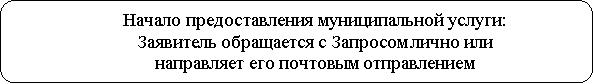 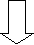 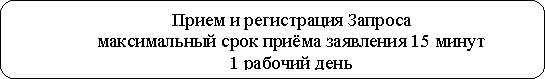 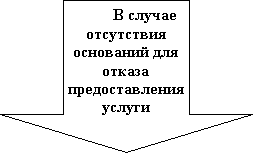 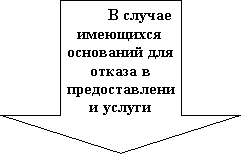 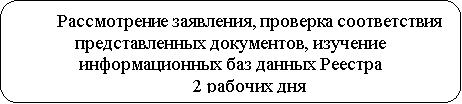 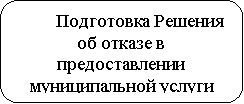 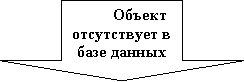 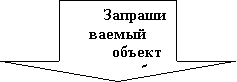 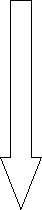 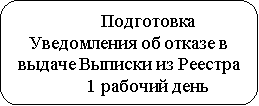 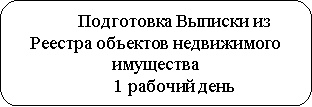 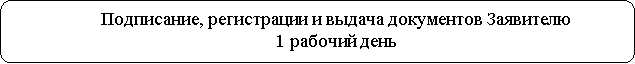 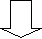 Приложение № 2Приложение № 2к Административному регламенту по предоставлениюмуниципальной услуги «Выдача справоки выписок из Реестра имущества муниципального образованиясельское поселение «Хасуртайское»Главе муниципального образованиясельское поселение «Хасуртайское»________________________ЗАПРОСо выдаче справок и выписок из Реестра имущества муниципального образования сельское поселение «Хасуртайское»Дата подачи заявления «__» __________201_ г.______________________________________________(собственноручная подпись физического лица)
Приложение № 3к Административному регламенту по предоставлениюмуниципальной услуги «Выдача справок и выписок из Реестра имущества муниципального образования сельское поселение «Хасуртайское»Главе муниципального образованиясельское поселение «Хасуртайское»________________________ЗАПРОСвыдаче справок и выписок из Реестра имущества муниципального образования сельское поселение «Хасуртайское»Дата подачи Запроса «_____» _____________20___ г.М.П.__________________________________________(собственноручная подпись руководителя, либо представителя юридического лица и расшифровка подписи)
Приложение № 4к Административному регламенту по предоставлениюмуниципальной услуги «Выдача справок и выписок из Реестра имущества муниципального образования сельское поселение «Хасуртайское»АДМИНИСТРАЦИЯмуниципального образования сельское поселение «Хасуртайское»РАСПИСКАв получении документов для предоставления муниципальной услуги«Выдача справок и выписок из Реестра имущества муниципального образования сельское поселение «Хасуртайское»__________________________________________________________________________ (Ф.И.О. заявителя, наименование юридического лица)адрес заявителя: __________________________________________________Предоставлены следующие документы:Документы принял: специалист ______________ ___________________              (подпись) (расшифровка подписи)Дата приёма документов ____________________Дата исполнения муниципальной услуги________________
Приложение № 5к Административному регламенту по предоставлениюмуниципальной услуги «Выдача Выписок из Реестра объектовнедвижимого имущества, находящихся в муниципальнойсобственности муниципального образованиясельское поселение «Хасуртайское»Ф.И.О. гражданина в дательном падеже/полное наименование юридического лица)______________________________________Адрес ______________________________ВЫПИСКАиз Реестра объектов недвижимого имущества, находящихсяв муниципальной собственности муниципального образования сельское поселение «Хасуртайское»№ _____/03/_____ от «____»___________20__гНа основании Запроса от «____» ___________ 20___ г. № ______, поступившего на рассмотрение ___________ сообщаем, что в Реестре объектов недвижимого имущества, находящегося в муниципальной собственности муниципального образования сельское поселение «Хасуртайское» состоит на учёте: Глава АдминистрацииМО СП «Хасуртайское» _____________ _____________________(подпись) (Ф.И.О. )Должность, Ф.И.О. ответ.исп. номер тел. ответ.исполнителяПриложение № 6к Административному регламенту по предоставлениюмуниципальной услуги «Выдача Выписок из Реестра объектовнедвижимого имущества, находящихся в муниципальнойсобственности, муниципального образованиясельское поселение «Хасуртайское»УВЕДОМЛЕНИЕоб отказе в предоставлении Выдача справок и выписок из Реестра имущества муниципального образования сельское поселение «Хасуртайское»№ ___/03/____ от «___»_________20___гАдминистрацией муниципального образования сельское поселение «Хасуртайское» рассмотрен Запрос № ___ от «___»______20__г. о предоставлении выписки из Реестра объектов недвижимого имущества, находящихся в муниципальной собственности муниципального образования сельское поселение «Хасуртайское».В предоставлении выписки из Реестра объектов недвижимого имущества, находящихся в муниципальной собственности муниципального образования сельское поселение «Хасуртайское» Вам отказано, по причине:________________________________________________________________________________________________________________________________________________________________________________________________________________________________________________________________________(указывается причина (основание) отказа в предоставлении выписки из Реестра муниципальной собственности)М.П.Глава Администрации муниципального образованиясельское поселение «Хасуртайское» _____________ _______________(подпись) (Ф.И.О.)Должность, Ф.И.О. ответ.исп. номер тел. ответ.исполнителя___________________________________________________________Приложение № 7к Административному регламенту по предоставлениюмуниципальной услуги Выдача справок и выписок из Реестраимущества муниципального образования сельское поселение «Хасуртайское»Ж У Р Н А Л № 03
регистрации Запросов и учета Выдача справок и выписок из Реестра имущества муниципального образования сельское поселение «Хасуртайское»Сведения о физическом лице, запрашивающем информациюСведения о физическом лице, запрашивающем информациюСведения о физическом лице, запрашивающем информациюФамилияИмяОтчествоДокумент,наименование ________________________________наименование ________________________________удостоверяющийсерия ________________номер _______________личностьвыдан _______________________________________выдан _______________________________________дата выдачи __________________________________дата выдачи __________________________________Сведения о регистрации физического лица по месту жительстваСведения о регистрации физического лица по месту жительстваСведения о регистрации физического лица по месту жительстваСведения о регистрации физического лица по месту жительстваСведения о регистрации физического лица по месту жительстваРегионРегионРегионРайонРайонРайонНаселенный пунктНаселенный пунктНаселенный пунктУлицаУлицаУлицаДомкорпускорпусПочтовый адрес для направления информацииПочтовый адрес для направления информацииПочтовый адрес для направления информацииПочтовый адрес для направления информацииПочтовый адрес для направления информацииПочтовый индексПочтовый индексПочтовый индексРегионРегионРегионРайонРайонРайонНаселенный пунктНаселенный пунктНаселенный пунктУлицаУлицаУлицаДомКонтактный телефон:Сведения об объекте недвижимого имущества, информация по которому запрашиваетсяСведения об объекте недвижимого имущества, информация по которому запрашиваетсяВидНаименованиеКадастровый (условный) номерМестонахождение (адрес)РегионРайонНаселенный пунктУлицаДомЛитераПомещениеИное описание местоположенияЦель получения информацииИнформацию следует: выдать на руки, отправить по почте, или на электронный адрес (ненужное зачеркнуть)Сведения о юридическом лице, запрашивающем информациюСведения о юридическом лице, запрашивающем информациюНаименование юридического лицаФ.И.О. руководителяФ.И.О. представителяСведения о регистрации юридического лицаСведения о регистрации юридического лицаСведения о регистрации юридического лицаСведения о регистрации юридического лицаСведения о регистрации юридического лицаОГРНОГРНОГРНКод ОКВЭДКод ОКВЭДКод ОКВЭДЮридический адресЮридический адресЮридический адресРайонРайонРайонНаселенный пунктНаселенный пунктНаселенный пунктУлицаУлицаУлицаДомкорпускорпусПочтовый адрес для направления информацииПочтовый адрес для направления информацииПочтовый адрес для направления информацииПочтовый адрес для направления информацииПочтовый адрес для направления информацииПочтовый индексПочтовый индексПочтовый индексРегионРегионРегионРайонРайонРайонНаселенный пунктНаселенный пунктНаселенный пунктУлицаУлицаУлицаДомкорпускорпусКонтактный телефон:E-mail:Сведения об объекте недвижимого имущества информация по которому запрашиваетсяСведения об объекте недвижимого имущества информация по которому запрашиваетсяВидНаименованиеКадастровый (условный) номерМестонахождение (адрес)РегионРайонНаселенный пунктУлицаДомКорпусЛитераПомещениеИное описание местоположенияЦель получения информацииИнформацию следует: выдать на руки, отправить по почте, наэлектронный адрес___________________(ненужное зачеркнуть)№Наименование документаКоличество экземпляров 1.Наименование объекта2.Назначение3.Кадастровый (условный) номер объекта недвижимости4.Адрес (местоположение)5.Документы - основания возникновения правамуниципальной собственности ( дата, №)6.Площадь объекта7.Год ввода в эксплуатацию8.Иные, учтенные в реестре муниципального имуществасведения об объекте учета, являющемся недвижимымимуществом (при необходимости - по запросу)Дата начала ведения журнала              _______________Дата окончания ведения журнала____________Дата начала ведения журнала              _______________Дата окончания ведения журнала____________№№п/пВходящий № по Журналу учётаДата поступ-ления докуме-нтов к ответственномуисполнителюНаименование заявителя, фамилия и инициалы лица, представившего документы, должность, документ, удостоверяющий личностьНаименование подготовленного документа(отказ в предоставлении муниципальной услуги, выписка из Реестра, Уведомление об отказе в выдаче выпискиИсходящий номерподгото-вленного.документаххх/03/хххДатаподго-товкидоку-ментаДатавыдачи доку-ментаПодпись получателя документаВ случае отправки документа по почте или на эл.адрес – дата передачи специалисту/Подпись специалиста12345678910